Муниципальное автономное дошкольное образовательное учреждение «Центр развития ребенка – детский сад №3»Конспект образовательной деятельности в подготовительной группе «Прогулка по родному городу Саранск»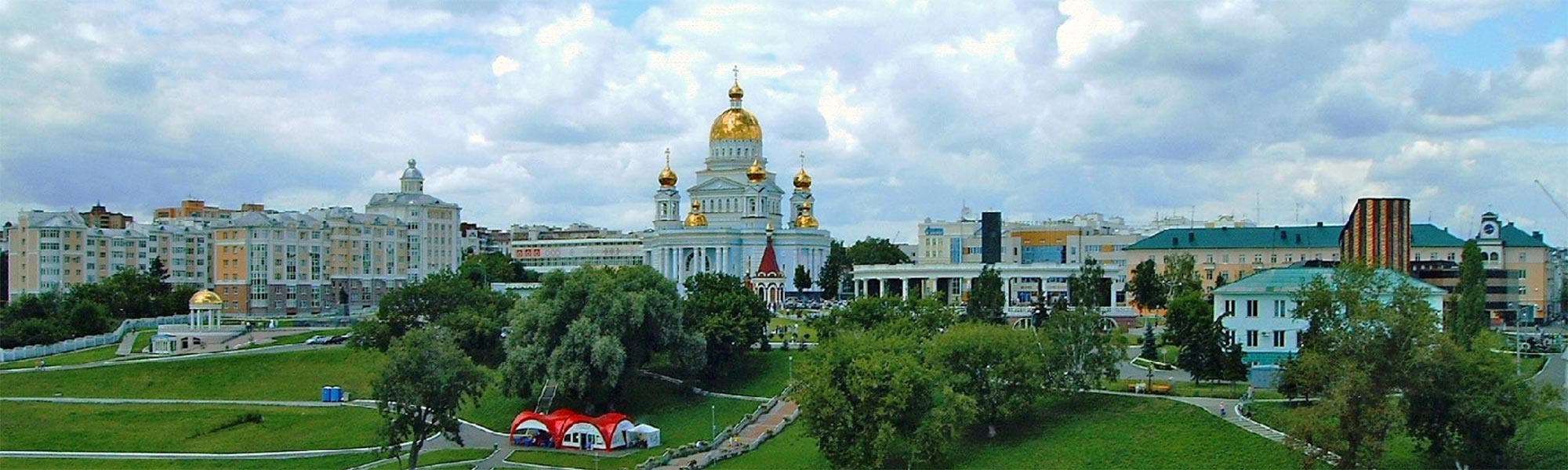                                                                        Подготовила: воспитатель                                                                               Гаврилова Татьяна Викторовнаг.о. Саранск Цель: Продолжить работу по формированию нравственно-патриотических качеств детей старшего дошкольного возраста через приобщение их к истории народа, родного края, города, знакомство с прошлым и настоящим родного города.Задачи:Образовательные задачи:Продолжить работу по формированию нравственно-патриотических качеств детей старшего дошкольного возраста через приобщение их к истории народа, родного края, города, знакомство с прошлым и настоящим родного города.Закрепить знание о символике города Саранска, Республики Мордовия;Формировать интерес к культуре земляков, сохранять и приумножать достижения города;Развивающие задачи:Развитие интеллектуального и творческого потенциала, расширение кругозора «Малая Родина»;Развивать интерес к деятельности жителей города;Развивать диалогическую речь у дошкольника, умение слушать своих товарищей;Воспитательные задачи:Воспитывать чувство гордости за свою малую Родину, желание сохранить ее чистой и красивой;Воспитывать чувство гордости за своих земляков и уважение к старшему поколению;Воспитывать патриотизм, любовь к родному краю.Предварительная работа:  рассматривание альбомов с видами города, нахождение родного города на карте России, чтение стихотворений местных поэтов, беседы о художниках Чебоксар, рассматривание их картин в выставочном зале, заучивание стихотворений о Родине, экскурсии по городу, в музей, рисование на тему «Мой город», заучивание стихов и чтение произведений о Родине, использование различных видов деятельности при знакомстве дошкольников с родным городом.Интеграция образовательных областей:Речевое развитие: совершенствовать диалогическую и монологическую формы речи (упражнение «Если бы я был главой города…»), фразовые и связные высказывания. Упражнять детей в четком звукопроизношении; артикуляционная гимнастика.Социально-коммуникативное развитие: игра «Переводчики»,  «Ручеек», «Передай сердечко…». Познавательное развитие:  Закрепить знание о символике города Саранска, Республики Мордовия, расширять представления о достопримечательностях г. Саранск. Физическое развитие:  формировать правильную осанку, умение осознанно выполнять движения предложенное воспитателем. Развивать любовь к физическим упражнениям. Разучивание физ.минутки «Спортсмены», флешмоба «Мой любимый город».Художественно-эстетическое развитие: рассматривание достопримечательностей города, прослушивание стихотворения о городе.Методические приемы:Словесный: беседа, использование словесно-художественного образа, пояснение, художественное слово, вопросы, напоминание.Наглядный:  визуализация с помощью компьютера (показ слайдов), рассматривание,  игровой (наглядно-действенный метод)Практический: самостоятельное выполнение детьми задания, эвристический (развитие находчивости и активности), использование ТСО (технические средства обучения)Используемые формы организации  познавательной деятельности детей: на занятии используется фронтальная форма организации деятельности детей. Индивидуально-дифференцированный подход осуществляется к детям, испытывающим трудности при выполнении каких-либо заданий.Словарная работа:  флаг, герб,  национальный драматический театр, спортивные сооружения, площадь Победы, монумент «Мать-Мордовия», Советская площадь.Индивидуальная работа: эмоциональный настрой детей, дифференцированный подход к детям.Материал и оборудование: аудио и видео оборудование, мультимедийная презентация, игрушка сердечко.Ход занятия:I. Организационный момент.(Дети стоят в кругу посреди зала)Психогимнастика "Улыбка"- Здравствуйте, ребята! Сегодня на улице пасмурно и вьюжно, а в нашей группе светло и весело! А весело от наших светлых улыбок, ведь каждая улыбка - это маленькое солнышко, от которой становится тепло и хорошо. Поэтому я предлагаю вам чаще улыбаться друг другу и дарить окружающим хорошее настроение!
- Ребята, давайте улыбаться друг другу, нашим гостям! поздороваемся. Здравствуйте, гости дорогие!  И пусть хорошее настроение не покидает нас целый день!Воспитатель: Ребята, я предлагаю вам сегодня прогуляться по нашему городу, не выходя из сада. Сегодня мы с вами будем и экскурсоводами, и туристами, и даже местными жителями.А для этого нам с вами надо размять наши языки.Музыкальная артикуляционная гимнастика.-Восп-ль:У каждого города есть свой флаг и герб. Посмотрите на экран, что изображено на гербе нашего города? Софья нам сейчас коротко расскажет, что символизирует герб нашего города.- Реб-к: На гербе Саранска изображены на серебряном поле красная лисица и три стрелы.Это говорит о том, что охота была главным занятием жителей здешних мест.А про флаг Мордовии нам расскажет Амина.-Реб.: Флаг Республики Мордовия состоит трёх полос тёмно-красного, белого и тёмно-синего цветов. В середине белой полосы располагается восьмиконечная розетка. Восьмиконечная розетка – символ солнца, доброты.- Восп-ль: А что обозначает каждый цвет флага? - Реб.: Флаг Мордовии повторяет выбор цветов российского флага, что означает единство Мордовии со страной.  Цвета флага обозначают: синий указывает на красоту республики, красный показывает смелость и силу, а белый - мир и добро.– Восп-ль: Где вы видели Государственный флаг в нашем городе?-Ребенок: Флаг развивается над Администрацией нашего города. В торжественные дни, государственные праздники вывешивается российский флаг на общественных зданиях, школах.Воспитатель: Мы продолжаем прогулку по нашему городу. Ребята, скажите мне пожалуйста, какие реки протекают рядом с нашим городом? (Инсар, Саранка, Тавла.)Предлагаю показать, как протекают ручейки в наших окрестностях (проводиться игра «Ручеек» под песню в исполнении Л. Сенчиной «А по камушкам»).Воспитатель:В. Мы продолжаем нашу экскурсию. Ребята посмотрите на следующий слайд.   (Ответы детей.) Рита расскажет нам  об этом замечательном музее.-Ребенок: Это музей изобразительных искусств им. С. Д. Эрьзи. В нем находятся работы нашего знаменитого земляка. Степан Дмитриевич выполнял свои произведения из различного материала: это могла быть глыба камня или кусок дерева. Давайте рассмотрим некоторые его работы. В своих скульптурах Степан Дмитриевич передает настроение, характер людей мимикой и жестами.  Он показывал чувства человека, его состояние.-Воспитатель: Я и вам сейчас предлагаю немного пофантазировать.Детям предлагается показать мимикой и жестами под музыку грусть, страх, удивление, радость, восхищение.Воспитатель подводит итоги, хвалит детей. Дети проходят на свои места.Восп-ль: Мы продвигаемся дальше, и следующая достопримечательность- Мордовский национальный драматический театр.Кто из вас посещал его? Может быть помните название спектакля?Ответы детей.Восп-ль:  Ребята, а какие еще театры есть в нашем городе?Ответы детей. -Восп-ль:  Саранске работают два драматических и музыкальный театр, а также два театра кукол.-Реб-к:  В отделке  Здания Мордовского национального драматического театра использован тёмно-красный кирпич со светло-бежевой штукатуркой и декоративные металлические вставки с мордовским орнаментом. Между парадными колоннами установлены четыре бронзовые скульптуры: эрзянка с чашей, мокшанка с веткой яблони, юноша, выпускающий из рук птицу, и старик с посохом.Мордовский государственный национальный драматический театр – это история и культура мордовского народа в каждом спектакле.-В: Ребята, на каких языках проходят спектакли в этом театре?-Дети: на национальных мокша, эрзя языках?
-Восп-ль: А давайте поиграем в игру «Переводчики»Давайте вспомним, какие слова вы знаете на эрзянском языке. Как будет по-эрзянски: Здравствуйте(шумбратадо), до свидания(вастомазонок), папа(тетя), мама(ава), бабушка(сырькай), девочка(тейтерне), мальчик(цёрыне), дом(кудо), собака(киска), кошка(катка). (ответы детей).-Восп-ль: Лучшему знанию языка способствует знание пословиц и поговорок народа. У мордовского народа существует множество пословиц, поговорк. Они создавались и накапливались историей народа, они отражают жизнь и культуру народа.Упражнение "Закончи пословицу"В родном краю (жизнь как в раю).Человек без родины, (что птица без гнезда).Мордва проста с виду, (да не даст себя в обиду).Кто умеет трудиться, (тот умеет и жить).Доброе дело добром (оплачивается).От злости стареешь,( от доброты молодеешь).В. Мы продолжаем нашу экскурсию. Ребята посмотрите на следующий слайд.   -Ребенок: Саранск- город спортивный. При желании каждый может заниматься любым видом спорта на стадионах, в бассейнах, в клубах. Имена наших земляков  Алексея Мишина, Дениса Нижегородова, Ольги Каниськиной знает вся планета.-Восп-л:. Скажите, пожалуйста какие спортивные сооружения мы с вами можем посетить?Ответы детей: Дворец водных видов спорта, Ледовый дворец, спорт-комплекс "Мордовия", гимнастический центр имени Л. Аркаева, лыжно-биатлонный комплекс, теннисный центр, школа спортивной ходьбы, школа бокса им. Маскаева и другие. На территории города расположены два крупных стадиона: "Светотехника" и "Старт".В. Давайте на минутку представим себя спортсменами.Физминутка. С  изображением движения спортсменов.Физминутка. Восп-ль:  Наше путешествие продолжается. Мы прибыли к месту вечной памяти павшим героям, которые отдали свои жизни за нашу мирную жизнь Даниил, расскажи, пожалуйста, об этом месте.  -Реб-к: В Саранске есть еще одна площадь- Победы. На ней установлен мемориал погибшим в Великой Отечественной войне. В центре его- монумент «Мать-Мордовия»: женщина в мордовском национальном костюме благословляет своего сына-солдата на защиту Отчизны. Перед памятником горит вечный огонь. Он никогда не угасает - такой же неугасимой должна  быть память народа о войне, о тех, кто не вернулся с неё.Бронзовый солдат стоит в Саранске,У него такой открытый вид,Будто по-эрзянски или по-мокшанскиС матерью родною говорит. Здесь вздыхают матери седые,
Здесь без шума и без суеты,
В свадебных нарядах молодые
К бронзовым ногам кладут цветы.Воспитатель: Спасибо, Данила. Двигаемся дальше. - Р: Главная площадь города называется Советской. Когда-то у не было другое имя- Соборная, так как здесь стоял Спасский собор. После революции он был разрушен, а на его месте построено здание Правительства Республики- Дом Советов.   На Советской площади находится также белоснежный Дом Республики, где работает глава Мордовии и его советники. -Восп-ль: А кто знает, кто является главой Республики Мордовия? ( Владимир Дмитриевич Волков)-Реб-к: На Новый год в центре площади устанавливают красивую и большую ёлку, сказочные замки, качели, веселые горки. А летом здесь проводятся разные конкурсы для детей. При посещении центральной площади города проводится упражнение на составление творческого рассказа «Если бы я был Главой города…», воспитатель обращает внимание на то, чтобы дети употребляли сослагательное наклонение (я бы решил, я бы распорядился, я бы сделал…)Восп-ль: Посмотрите на следующий слайд. Узнаете это  здание? Да, это наш родной детский сад. Мы вернулись туда, откуда начали прогулку.Восп-ль: Ребята, вы любите город Саранск? (Ответы детей).-Давайте скажем, за 'что мы любим нашу столицу-город Саранск.Игра «Передай сердечко и скажи словечко»(Дети говорят, за что они любят свой город и передают игрушку-сердечко).- Я люблю город Саранск, потому что он красивый, сильный, знаменитый.-Я люблю Саранск, потому что он зеленый.-Я люблю город, потому что он прекрасный.-Я люблю Саранск, потому что он мордовский.Воспитатель. Молодцы, ребята!Восп-ль: Наша экскурсия подошла к концу. Какие памятные места нашего города мы сегодня посетили? Что нового вы узнали?Восп-ль: Я предлагаю всем нам провести флэшмоб в честь нашего родного города. Под песню «Этот город самый лучший город на земле», дети делают танцевальные движения Восп-ль: На этом наша видео-экскурсия закончилась. Спасибо всем за внимание. Литература:1.      Мы в Мордовии живём» примерный региональный модуль программы дошкольного образования. О. В. Бурляева, Л. П. Карпушкина, Е. Н. Киркина, Т. Н. Кондратьева. 2013г.2.Баргова Т.С., Руськина Е.С. и др. «Саранск – столица Мордовии». Саранск, 2016.3.Бахмустов О. Мордовия: «Природа, люди, события, достопримечательности»  Ж. «Ребёнок в детском саду»- 2011г №11,2012г.№1.4. «Саранск – столица Мордовии». Книга-альбом, 2006, с.188.5. «О национальном характере воспитания и образования» А. В. Новикова, «Народное образование» №4 2001, стр. 67. 6. «Саранск - столица Мордовии» г. Саранск, издательский центр историко-социологического института МГУ им. Н. П. Огарева, 2017 г.7.Терехин А. Ф.«Достопримечательности Мордовии». Саранск, 2009г.8. Комратова Н. Г., Грибова Л. Ф., Патриотическое воспитание детей 4 - 6 лет  - М., 20079. Как научить детей любить Родину: Пособие по реализации гос.программы «Патриотическое воспитание граждан Российской Федерации на 2001—2005 годы» / Авт.-сост.: Ю. Е. Антонов, Л. В. Левина, О. В. Розова, И. А. Щербакова.— М.: Аркти, 2003.10. Интернет-источники.